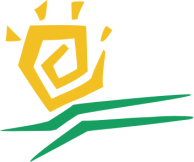 Nueva Vida Behavioral Health Associates, Inc.E-Fax: (855) 616-0829INFORMACIÓN CONFIDENCIAL DEL CLIENTEBienvenido a nuestra práctica. Por favor, complete las siguientes preguntas de la forma más completa posible.POR FAVOR ESCRIBA EN LETRA DE IMPRENTA O LEGIBLE..(Seleccione todo lo que aplica) Medicamento(s) Actuales:                                                                          No aplicaCuestionario de Dolor Situación de ViviendaEmpleo: Estas Trabajando Actualmente?Situación EconomicaHistorial MilitarEstatus LegalOrientación SexualEducaciónPsicológicoEvaluación del ComportamientoINFORMACIÓN DEL SEGURO 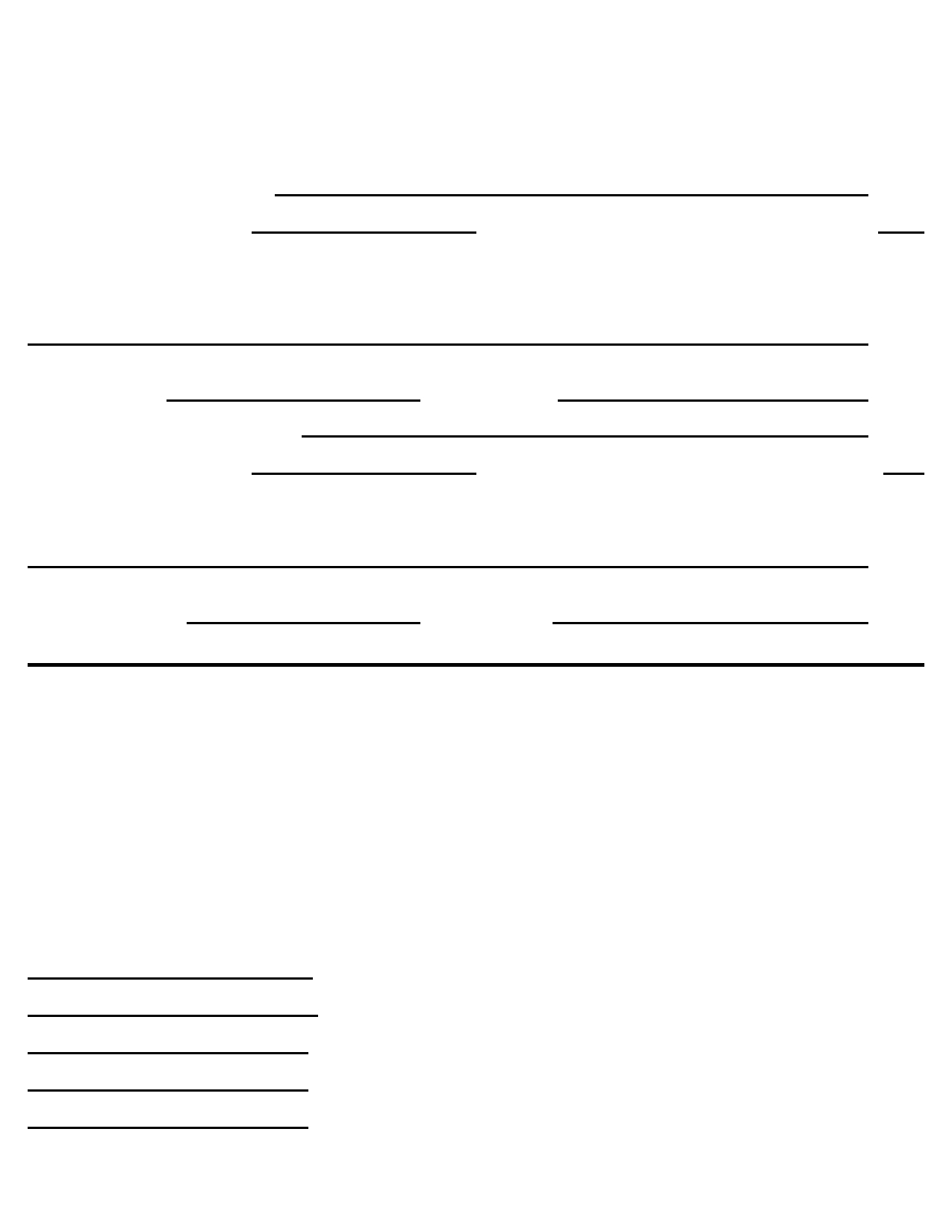 Su seguro es un método para que usted reciba un reembolso por los honorarios que le haya pagado al médico por los servicios prestados. Tener seguro no es un sustituto del pago. Muchas compañías tienen asignaciones o porcentajes fijos basados en su contrato con ellos, no en nuestra oficina. Cualquier cantidad que nuestra oficina reciba de la compañía de seguros, más allá de su deuda, se le reembolsará cuando su factura se pague por completo o una vez que se verifique su copago al recibir una explicación de los beneficios / pagos de su proveedor Compañía de seguro primario: Subscrito/Titular de la póliza:	Fecha de nacimiento:	-	-	Relación: Subscrito/Miembro de la póliza Dirección (si es la misma escriba misma): CALLE 	CIUDAD 	ESTADO 	CODIGO POSTAL Número de póliza: 	Número de grupo: Compañía de Seguro Secundario: Subscrito /Titular de la póliza:	Fecha de nacimiento: _-__-_	Relación: _______________ Subscrito/Dirección del miembro de la póliza ( si es la misma marque misma): CALLE 	CIUDAD 	ESTADO 	CODIGO POSTAL Número de la Póliza :	Número de grupo:ASIGNACIÓN DE BENEFICIOS: Autorizo que se de toda la información necesaria para procesar las reclamaciones de mi seguro y la atención pertinente en esta oficina. Asigno todos los beneficios médicos y / o de salud mental, incluidos los principales beneficios médicos a los que tengo derecho a Nueva Vida Behavioral Health Associates, Inc. Esta asignación permanecerá en vigencia hasta que yo la revoque por escrito. Una fotocopia de estos documentos debe considerarse tan válida como el original. Su firma es necesaria para procesar cualquier reclamo de seguro y garantizar el pago de los servicios prestados. ENTIENDO QUE SOY FINANCIERAMENTE RESPONSABLE DE TODOS LOS CARGOS. HE LEÍDO ESTA INFORMACIÓN Y LA ENTIENDO. 					 Nombre del cliente					Firma del Cliente					Firma del padre o tutor					Relación					 Fecha                                ACEPTACIÓN DE TRATAMIENTO Y RESPONSABILIDAD POR EL PAGO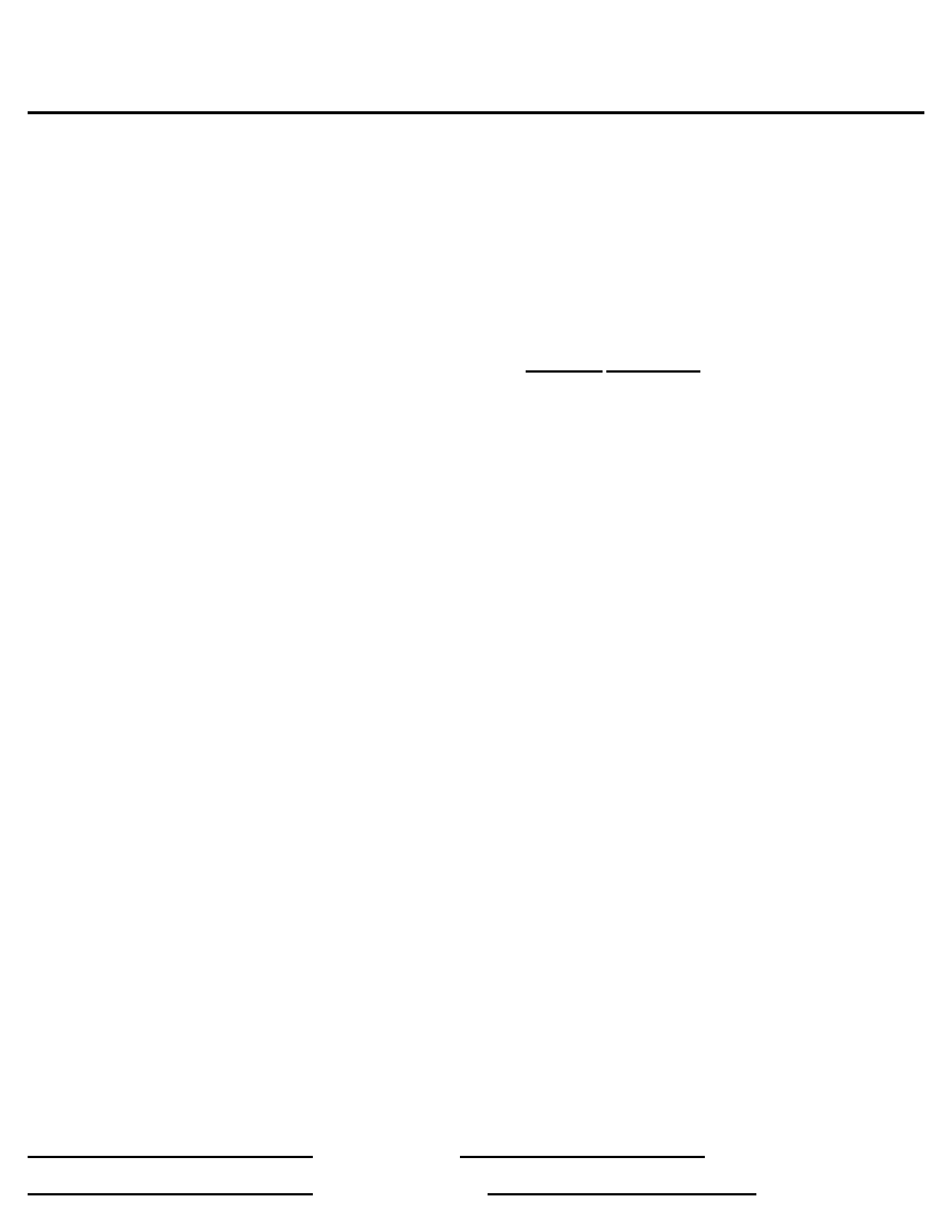                                                                                          NVBHA COPIAYo, el que suscribe, entiendo y acepto pagar a Nueva Vida Behavioral Health Associates, Inc. antes de los servicios. Entiendo que el copago bajo mi plan de seguro actual es $_____, o el monto deducible de $-_____en el cual mi copago es $ hasta que se alcance el deducible y mi copago se reducirá, y el saldo restante será facturado a mi proveedor de seguros, y que seré responsable de cualquier saldo por servicios no cubiertos por mi plan de seguro, O que no usare los beneficios del seguro y las responsabilidades pago de este tratamiento sera de acuerdo a una escala con los ingresos que recibo. Entiendo que soy responsable de una tarifa de cancelación de $ 35, de sesiones de terapia canceladas con menos de 24 horas de anticipación o si no me presento para una cita programada. El cargo / pago de cancelación se cargará a mi tarjeta de crédito registrada a menos que se hayan hecho otros arreglos. Escribiendo mis iniciales aquí y firmando autorizo a Nueva Vida Behavioral Health Assoc. Inc para mantener mi firma en el archivo y cargar mi tarjeta por la tarifa de $ 35.              /      /Cliente/Terapeuta Iniciales Cliente y Terapeuta - Por favor marcar sus iniciales en lo siguiente: ___/___Entiendo que el personal puede llamar para recordarme una cita; sin embargo, esto es un recordatorio de cortesía. Llamaré con anticipación para cancelar lo mejor que pueda. ___/___Entiendo que debido a mis pólizas de seguro, citas perdidas o cancelaciones tardías (con menos de 24 horas de anticipación) no se les puede facturar al seguro. ___/___Entiendo que si cancelo tarde (menos de 48 horas de anticipación) o si no me presento por un total acumulativo de tres citas, la relación con el terapeuta puede finalizar. Si la relación de terapia se termina, Nueva Vida ha proporcionado tres referencias de terapia en la copia del cliente. • United Way Hotline - 210-227-Help • Community Counseling Service at OLLU - 210-434-1054 • Center for Health Care Services - 210-261-3350 ___/___Entiendo que proporcionaré una tarjeta de crédito para mantenerla archivada y se le cobrará una tarifa de $ 35 por no presentarse o por cancelación tardía. Esto se destruirá cuando finalice la terapia. (Los Clientes de Medicaid están EXCLUIDOS de esto) ___/___Entiendo que soy responsable del pago de $ 75 antes de completar cualquier documentación adicional relacionada con la discapacidad, FMLA, etc. Entiendo que el papeleo inicial por discapacidad se completa de acuerdo con el criterio clínico del psicoterapeuta en la segunda o tercera sesión. ___/___Entiendo que soy responsable del pago por adelantado de cualquier aparición en la corte y que no son reembolsables. Las tarifas se facturarán en un incremento de 3 horas a $ 150 / horas por la mañana (AM) ($ 450) y un incremento de 4 horas de $ 150 / horas por la tarde (PM) ($ 625), o todo el día a $ 1350. Esto incluye el tiempo de espera, así como, si el psicoterapeuta no recibe una llamada. Acuerdo He leído y entiendo las condiciones y políticas establecidas en este documento. He leído el consentimiento informado de Nueva Vida Behavioral Health Associates, Inc. para los servicios de salud conductual, que proporciona información sobre límites de confidencialidad, tarifas y otros asuntos financieros, emergencias y llamadas telefónicas, así como las políticas de la oficina general. He leído y entiendo las condiciones y políticas establecidas en este documento. Al firmar este acuerdo, entiendo que soy responsable de cumplir con mis responsabilidades terapéuticas y financieras. Acepto permitir que NVBHA trabaje de forma de psicoterapéutica de mutuo acuerdo ya sea conmigo, con miembros de mi familia, incluyendo mis hijos. He leído y me han ofrecido una copia de la Notificación de políticas y prácticas para proteger la privacidad de mi información de salud, y acepto los contenidos en ella.                                                         Nombre del cliente                                                    Firma del cliente                                                         Firma del Padre/Tutor                                                           Relación  (Esto NO Aplica a clientes de Medicaid)Forma de autorización de tarjeta de créditoPor favor escriba su inicial (Cliente/Terapeuta) ___/___Autorizo a Nueva Vida Behavioral Health Associate, Inc. a mantener mi firma registrada para que se me cobre una tarifa de $ 35 por no presentarse o por cancelar tarde. Esto se destruirá cuando finalice la relación de terapéutica ___/___Autorizo a Nueva Vida Behavioral Health Associate, Inc. que conserve mi firma en el archivo para que se le cobre el $75 para papeleo de discapacidad y / o la documentación de FMLA. Esto se destruirá cuando finalice la relación terapéutica. ___/___Autorizo a Nueva Vida Behavioral Health Associate, Inc. a mantener mi firma archivada para que se le cobre por visitas fuera de la oficina. Esto se destruirá cuando finalice la relación terapéutica ___/___ Sesiones telefónicas ___/___Visitas en otras locaciones NVBHA ____________________	     ___/___/___                         _________________________________                       ___/___/__                   		Nombre impreso 	         Fecha 	Nombre impreso del terapeuta 	Fecha __________________________	_____________________________________________	Firma 	Firma MEDICAL CENTER9500 Tioga Drive, Suite ASan Antonio, Texas 78230210-616-0828Nueva Vida Behavioral Health Associates, Inc.E-Fax: (855) 616-0829DOWNTOWN700 S Zarzamora San Antonio, Texas 78207210-375-4593SOUTHSIDE102 Palo Alto Rd., Suite 300San Antonio, Texas 78211210-922-0828Consentimiento informado de servicios de la salud conductual Los servicios de salud del comportamiento se basan en una relación entre personas que funciona en parte debido a los derechos y responsabilidades claramente definidos que tiene cada persona. Tiene derecho a comprender la evaluación y el procedimiento de tratamiento que se usa con usted. Es importante ser un cliente informado y conocedor, y siempre es apropiado hacer preguntas sobre su psicoterapeuta, su enfoque terapéutico y su progreso con el proceso de evaluación y / o tratamiento. Usted es libre de suspender los servicios de salud conductual en cualquier momento. A menudo es útil tener una copia escrita de las políticas de la oficina a las que pueda consultar en cualquier momento. Este documento contiene información importante sobre servicios profesionales y políticas comerciales. Si tiene alguna pregunta después de leer este formulario, siéntase libre de discutirlo antes de firmar Nuestro psicoterapeuta                                      es un psicólogo / LPC / LPC-Intern / LCSW / LMSW / PMHNP Lic enc ia #:                                                                     Supervisor (si se requiere) Acercamiento a la terapia Nuestro enfoque de asesoramiento varía un poco con las necesidades de nuestros clientes. Principalmente, utilizamos un enfoque cognitivo-conductual basado en los principios de autocontrol y aprendizaje social. También es importante apreciar el historial de desarrollo de un individuo, su familia de origen y su percepción actual / otras percepciones. Nuestro estilo es interactivo ya que vemos la relación terapéutica como un acuerdo entre el cliente y el terapeuta. La responsabilidad del cambio reside en el cliente y nuestro papel es el suministro de información, la reflexión sobre la información y el apoyo social. Debe tener en cuenta que la terapia produce cambios y puede desatar sentimientos fuertes. Debe ser consciente de las tensiones potenciales sobre usted y sus relaciones que pueden ocurrir durante la terapia. Confidencialidad Naturalmente, necesitaremos saber mucho sobre usted. Excepto por las situaciones que se describen a continuación, usted tiene derecho a la privacidad durante nuestro trabajo conjunto. Todos en nuestra oficina involucrados en su cuidado somos conscientes de la importancia de la confidencialidad. Casi todos los problemas discutidos durante el tratamiento son estrictamente confidenciales. No podemos compartir ninguna información sobre nuestro trabajo en conjunto sin su permiso previo por escrito, excepto en las circunstancias que se detallan a continuación. Puede solicitarnos que divulguemos información con quien elija, y puede cambiar de opinión y revocar ese permiso en cualquier momento. Puede preguntarle a cualquier persona que desee asistir a una sesión de terapia con usted, pero avísenos con anticipación para que podamos decidir qué información, si corresponde, desea que se mantenga confidencial durante esa sesión. Si está participando en terapia de pareja o familiar, tenga en cuenta que tanto usted como otras personas en terapia con usted se consideran el "cliente". Esta en nuestra póliza discutir abiertamente y acordar como la información que usted provee de forma individual sera manejada. En la mayoría de los casos creemos que es mejor evitar secretos entre los participantes. Es importante que comprenda completamente las limitaciones de la confidencialidad para poder tomar una decisión informada con respecto a lo que nos dice. Por ley, estamos obligados a divulgar información confidencial a las personas y / o agencias apropiadas si existe alguna de las siguientes condiciones: * Evaluamos que usted es un peligro para usted o para los demás. * Usted es menor de edad, anciano o discapacitado y creemos que es víctima de abuso o divulga información sobre dicho abuso. * Usted está involucrado en un proceso legal en el cual el tribunal cita sus registros de salud mental. * Usted renuncia a sus derechos de privilegio o da su consentimiento para la divulgación de información. Menores Si es menor de 18 años, tenga en cuenta que la ley puede proporcionar a los padres el derecho de examinar sus registros de salud del comportamiento. Debido a que la psicoterapia requiere confianza y privacidad para funcionar de manera efectiva, será importante que el terapeuta, el padre (s) y el menor acuerden cómo se intercambiará la información durante el curso del tratamiento. Con los adolescentes, el objetivo clínico suele ser maximizar la privacidad, con la excepción de los problemas que comprometan la seguridad física del menor. A los padres / tutores se les proporcionará información general sobre cómo se está llevando a cabo el tratamiento. Antes de darles a los padres / tutores cualquier información, discutiremos el asunto con el menor y haremos todo lo posible para resolver cualquier objeción que pueda tener el menor sobre lo que estamos dispuestos a discutir.I Mantenimiento de registros Normalmente mantenemos registros breves, destacando su participación y una breve discusión de lo que ocurrió durante nuestra sesión. Tiene derecho a revisar su registro de salud mental y corregir cualquier error en su archivo. Puede solicitar por escrito que le enviemos información a cualquier otro proveedor de atención médica. Legalmente, los datos de prueba sin procesar solo se pueden enviar a un psicólogo autorizado. Mantenemos sus registros en un lugar seguro para proteger su privacidad. Diagnóstico Si un tercero (es decir, una compañía de seguros) está pagando parte de su factura, es posible que requiera un diagnóstico formal como condición de pago. Los diagnósticos son términos técnicos para describir la naturaleza y la gravedad de sus problemas. Si utilizamos un diagnóstico, discutiremos esto con usted. Mantenimiento de registros Normalmente mantenemos registros breves, destacando su participación y una breve discusión de lo que ocurrió durante nuestra sesión. Tiene derecho a revisar su registro de salud mental y corregir cualquier error en su archivo. Puede solicitar por escrito que le enviemos información a cualquier otro proveedor de atención médica. Legalmente, los datos de prueba sin procesar solo se pueden enviar a un psicólogo autorizado. Mantenemos sus registros en un lugar seguro para proteger su privacidad. Diagnóstico Si un tercero (es decir, una compañía de seguros) está pagando parte de su factura, es posible que requiera un diagnóstico formal como condición de pago. Los diagnósticos son términos técnicos para describir la naturaleza y la gravedad de sus problemas. Si utilizamos un diagnóstico, discutiremos esto con Seguro 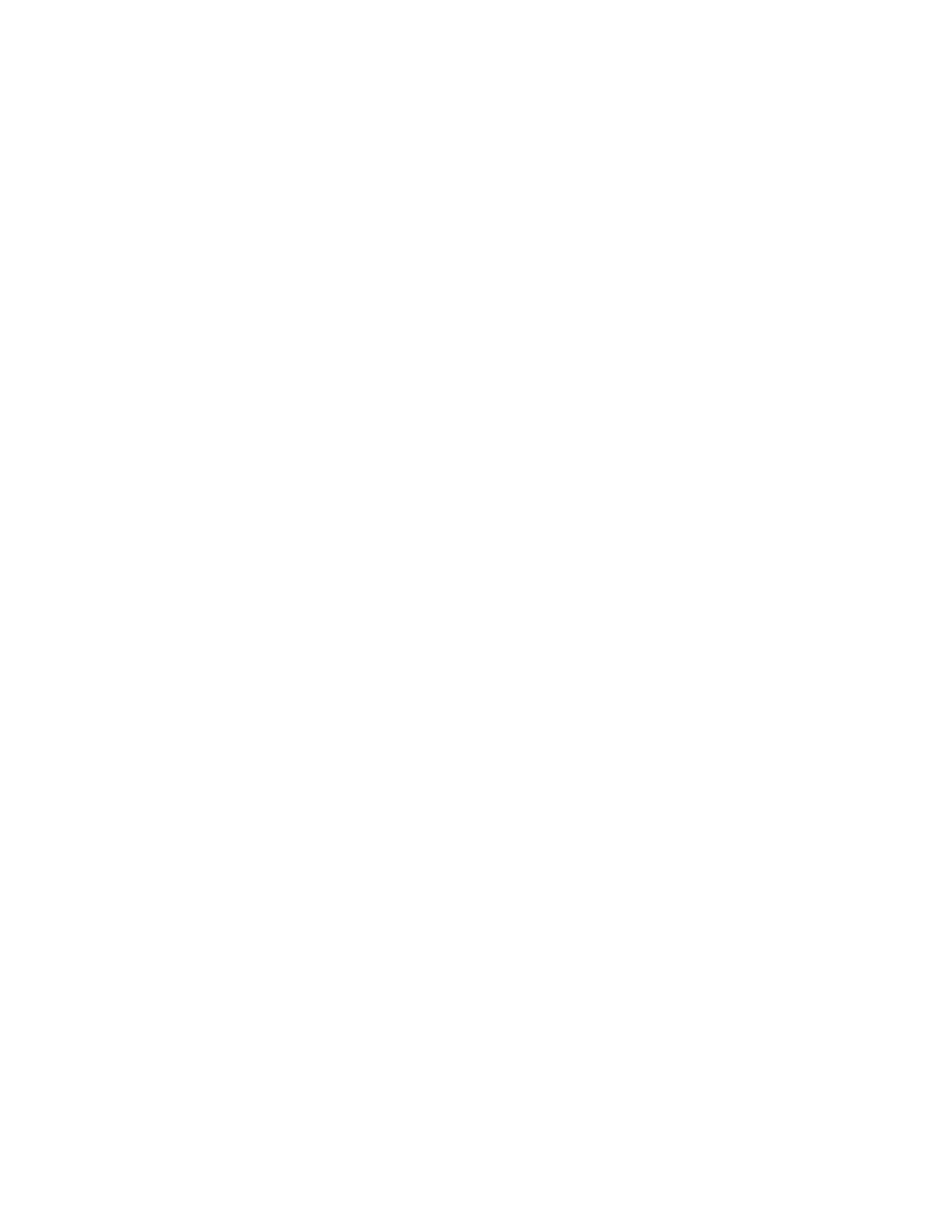 Muchos planes de seguro cubren servicios de salud conductual. Para establecer objetivos y prioridades de tratamiento realistas, es importante evaluar qué recursos están disponibles para pagar su tratamiento. En general, es su responsabilidad comprender los beneficios de su seguro y presentar la documentación necesaria para el reembolso. Usted, no su compañía de seguros, es responsable del pago total de la tarifa que hemos acordado. El pago se vence al final de la sesión a menos que se hayan hecho otros arreglos por adelantado. Si esta política le causa dificultades excesivas, hable conmigo sobre otras opciones. Asegúrese de completar con precisión la información del seguro / aseguradse de completar el formulario de admisión de mi oficina. No seremos responsables por reclamaciones erróneas debido a información de seguro incompleta La escalada de los costos de la atención médica ha resultado en un nivel cada vez mayor de complejidad sobre los beneficios del seguro que a veces hace que sea difícil determinar exactamente cuánta cobertura de salud mental está disponible. Los "Planes de atención médica administrados", como HMO y PPO, a menudo requieren una autorización previa antes de que proporcionen el reembolso de los servicios de salud mental. Dichos planes a menudo están orientados hacia enfoques de tratamiento a corto plazo que están diseñados para resolver problemas específicos que interfieren con el nivel de funcionamiento habitual. Puede ser necesario buscar aprobación adicional después de una cierta cantidad de sesiones. En mi experiencia, aunque se puede lograr bastante en la terapia a corto plazo, muchos clientes sienten que se necesitan más servicios después de que expiren los beneficios del seguro. Algunos planes de atención administrada no me permitirán brindarle servicios una vez que sus beneficios ya no estén disponibles. Si este es el caso, podemos analizar formas alternativas de recibir los servicios, incluida la búsqueda de otro proveedor que lo ayude a continuar su atención o pagar los servicios de forma privada. También debe saber que la mayoría de los contratos de seguro requieren un diagnóstico clínico, así como información clínica adicional, como un plan de tratamiento o un resumen. En casos raros, se puede solicitar una copia del registro completo. Esta información se convertirá en parte de los archivos de la compañía de seguros y, con toda probabilidad, parte de ella estará computarizada. Todas las compañías de seguros afirman mantener la confidencialidad de dicha información, pero una vez que está en sus manos, no tenemos control sobre lo que hacen con ella. En algunos casos, pueden compartir la información con un banco nacional de datos de información médica. Si lo solicita, le proporcionaremos una copia de cualquier informe que presentemos. Una vez que tengamos toda la información sobre su cobertura de seguro, discutiremos qué podemos esperar lograr con los beneficios que están disponibles y qué sucederá si los beneficios del seguro se agotan antes de que se sienta listo para finalizar nuestras sesiones. Es importante recordar que usted siempre tiene el derecho de pagar por nuestros servicios y evitar las complejidades descritas anteriormente. Servicios de terapia por telecomunicaciones ( telemental) Para aquellos clientes que están siendo tratados por salud telemental: Por la presente, usted acepta participar en asesoramiento a distancia como parte de su psicoterapia. Usted comprende que el asesoramiento a distancia incluye la práctica de la entrega de atención médica, el diagnóstico, la consulta, el tratamiento, la transferencia de datos médicos y la educación mediante el uso de audio interactivo, video y comunicaciones de datos. Usted comprende que los servicios de salud tele-mental también involucran la comunicación de información médica / mental tanto oral como visual. Usted comprende que tiene los siguientes derechos con respecto a la orientación a distancia: •	Existen riesgos y consecuencias del asesoramiento a distancia, que incluyen, entre otros, la posibilidad, a pesar de los esfuerzos razonables de parte de su psicoterapeuta, de que: la transmisión de su información médica pueda verse alterada o distorsionada por fallas técnicas; la transmisión de su información médica podría ser interrumpida por personas no autorizadas y / o el almacenamiento electrónico de su información médica podría ser accedido por personas no autorizadas. •	Estos riesgos se compensan con el uso que hace mi terapeuta del servicio compatible con HIPPA que está encriptado para las comunicaciones de salud video telemental. Además, los contenidos de la computadora de mi terapeuta están encriptados. •	Si su psicoterapeuta cree que estaría mejor atendido por otra forma de servicios psicoterapéuticos (por ejemplo, servicios presenciales, terapia de grupo), es posible que lo remitan a otro psicoterapeuta que pueda brindar dichos servicios. •	Existe el riesgo de que los servicios se vean alterados o distorsionados por problemas técnicos imprevistos. •	Existe el riesgo de ser escuchado por alguien cerca de usted si no está solo en una habitación privada. •	Debido a la naturaleza de la interacción, pueden existir diferencias de calidad que no se producirían en las interacciones cara a cara. Informe al personal de Nueva Vida o a su médico tratante si encuentra que la calidad de las interacciones audiovisuales es insuficiente para sus necesidades. •	El médico puede estar ubicado en Texas o fuera del estado, lo que no le permitirá estar físicamente presente en caso de emergencia; sin embargo, el médico colabora estrechamente con el personal y los médicos de Nueva Vida para proporcionar una evaluación psicológica de emergencia y atención si es necesario en el lugar. Derechos de los clientes: 1. Usted tiene derecho a solicitar servicios psicológicos presenciales en lugar de servicios de salud tele-mental en cualquier momento del tratamiento. Esto no afectará su derecho a recibir más tratamiento. 2. Usted tiene derecho a retirar su consentimiento para el uso de los servicios de salud tele-mental en cualquier momento durante el curso de su atención. Esto no afectará su derecho a recibir más tratamiento. 3. Tiene derecho a solicitar información sobre la seguridad y confidencialidad de las interacciones audiovisuales en cualquier momento durante su tratamiento. Tecnología Para nosotros es de suma importancia que mantengamos la confidencialidad, respetemos sus límites y que su relación con su terapeuta siga siendo terapéutica y profesional. Por lo tanto, hemos desarrollado las siguientes políticas: (Si esto es un problema, siéntase libre de discutirlo con su terapeuta). •	Teléfonos celulares: es importante que sepa que los teléfonos celulares pueden no ser completamente seguros y confidenciales. Sin embargo, nos damos cuenta de que la mayoría de las personas tiene y utiliza un teléfono celular, su terapeuta también puede usar un teléfono celular para contactarlo. •	Mensajes de texto y correo electrónico: tanto los mensajes de texto como los correos electrónicos no son medios seguros de comunicación y pueden comprometer su confidencialidad. Sin embargo, nos damos cuenta de que muchas personas prefieren enviar mensajes de texto y / o correo electrónico porque es una forma rápida de transmitir información. •	Estamos obligados a mantener una copia de todos los correos electrónicos y textos como parte de su registro clínico. Si encuentra la necesidad de comunicarse frecuentemente con su terapeuta entre sesiones, es posible que deba programar visitas más frecuentes Vigilancia NVBHA usa cámaras de video de vigilancia en sus áreas comunes. Las cámaras están ubicadas fuera del edificio y vigilan las entradas, el estacionamiento y el área de juegos. Una cámara está ubicada en la sala de espera. Una cámara está en el área de recepción. La cámara está en los pasillos y oficinas. Los equipos de vigilancia nunca se usarán en espacios privados, como baños u oficinas de asesoramiento, solo se usarán para visitas de niños de CasaDeFamilia. Las cámaras funcionan continuamente, las 24 horas del día, los siete días de la semana. El dispositivo de DVR que graba el video y el metraje de audio se encuentra en un armario de servicios públicos bloqueado, al que solo el propietario y el administrador de la oficina tienen acceso. Una vez que la memoria del DVR está llena, grabará sobre el material grabado más antiguo, destruyendo así el material viejo. Andrea Zuflacht-Cukjati, propietaria, mantendrá las cámaras y el equipo de video y se asegurará de que funcionen correctamente. Solo Andrea Zuflacht-Cukjati y la gerente de la oficina, Shawna Carreon están autorizadas a revisar el material grabado. Pueden surgir situaciones en las que el material grabado se use necesariamente en el informe y la investigación de robo, asalto y otros incidentes denunciables. Durante estas investigaciones, su privacidad como cliente de NVBHA puede verse comprometida. Si el material grabado se utiliza alguna vez en el informe y la investigación de incidentes notificables, se realizará la documentación de las personas que se ven en los segmentos grabados y sus credenciales. Además, a todos los pacientes visibles en los segmentos revisados de material grabado se les notificará que estuvieron presentes en los segmentos vistos y se les proporcionaron los nombres de todas las personas que vieron los segmentos. Andrea Zuflacht-Cukjati supervisará continuamente las políticas y procedimientos de vigilancia para reducir el riesgo de violación de la privacidad. Worker's Compensation ( Compensación de trabajador) Para aquellos clientes que están siendo tratados bajo los beneficios de Compensación al Trabajador, le facturaremos los servicios al asegurador. Tenga en cuenta también que sus registros de salud mental se enviarán a la compañía de seguros como documentación de los servicios proporcionados antes de ser reembolsarlos. Sus registros también pueden ser enviados a su médico de cabecera. Cualquier otra solicitud para sus registros debe ir acompañada de una Autorización de divulgación debidamente ejecutada, que está disponible en esta oficina. Llamadas de emergencia NVBHA puede ser contacta con marcando el numero 210-616-0828) de 8:00 A.M. a 6:00 P.M., De lunes a jueves y el viernes de 8:00 A.M. a 5:00 P.M. Le pedimos que pida ayuda de inmediato de su doctor o de la sala de emergencias de un hospital si es que tiene una emergencia. SI CREE QUE NO PUEDE LLEGAR AL HOSPITAL MARQUE 911 El University Hospital (210-358-2524), 4502 Medical Drive en San Antonio, tiene cuidados psiquiátricos disponibles en la sala de emergencias todo el tiempo como también hospitales comunitarios. Etica y estándar Profesional Como consejeros profesionales con licencia, estamos regulados por la Junta Examinadora de Asesores Profesionales con Licencia del Estado de Texas y el área responsable de nuestro trabajo con usted. El número de la Junta de Consejeros Profesionales con Licencia del Estado de Texas es 800-252-8154. Si tiene alguna inquietud sobre el curso de la evaluación o el tratamiento, discútalo conmigo. Esperamos con interés trabajar con usted. Junta de Examinadores de Terapeutas Familiares del Estado de Texas Una persona que desee presentar una queja contra un Terapeuta Matrimonial y Familiar con Licencia (LMFT) o un Asociado Licenciado en Terapia de Matrimonio y Familia (Asociado LMFT) puede escribir a: Dirección de Quejas y Sección de Investigación P.O. Box 141369   Austin, Texas 78714-1369 or call 1-800-942-5540 FORMA DE CONSENTIMIENTO PARA EL CLIENTE Con respecto al uso y divulgación de información de salud protegida A los fines de este Formulario de consentimiento, "Oficina" se referirá a: Nueva Vida Behavioral Health Associates. Entiendo que parte de mi información de salud puede ser utilizada y / o divulgada por la Oficina para llevar a cabo operaciones de tratamiento, pago u operaciones de atención médica, y que para una descripción más completa de tales usos y divulgaciones debería consultar el aviso de privacidad de la Oficina titulado, "Nuestras prácticas de privacidad". Entiendo que puedo revisar este aviso de privacidad en cualquier momento antes de firmar este formulario. Entiendo que con el tiempo las prácticas de privacidad de la Oficina pueden necesitar modificaciones de acuerdo con la ley y que si deseo obtener una copia de la notificación en su versión revisada, puedo llamar a la Oficina para solicitar dicha copia. Entiendo que puedo solicitar restricciones sobre cómo se usa o divulga mi información para llevar a cabo el tratamiento, el pago o las operaciones de atención médica, y que también puedo revocar este Consentimiento, pero solo en la medida en que la Oficina no haya tomado medidas en confianza en eso y también siempre que lo haga por escrito. Entiendo que para mi protección, cualquier solicitud para modificar mi información de salud o para acceder a mis registros médicos debe hacerse por escrito. FIRMADOR POR:  _______________________________                 _________________________________Firma del cliente o tutor legal 	Nombre impreso del cliente o del tutor legal si aplica i /Relación con el Cliente                                  Fecha: ____ /____/____       Nueva Vida Behavioral Health Associates, Inc.  E-Fax: (855) 616-0829MEDICAL CENTER 	DOWNTOWN 	SOUTHSIDE 9500 Tioga Drive, Suite A 	       700 S. Zarzamora                                 102 Palo Alto Rd., Suite 300San Antonio, Texas 78230 	San Antonio, Texas 78207 	San Antonio, Texas 78211 210-616-0828 	210-375-4593 	210-922-0828 Autorización para uso o divulgación de información médica protegida Fecha requerida: ____/____/____ Información del cliente Nombre: ____________________________________________________ fecha de nacimiento : ____/ ____/____ Receptor de información Yo, _______________________________(relación con el cliente) autorizo a Nueva Vida  Behavioral Health Associates, Inc. a divulgar toda o cualquier información médica obtenida durante el curso  del tratamiento de las siguientes personas: _________, 1. Nombre: __________________________________________		Relación con el Cliente: _______________________2. Nombre: __________________________________________		Relación con el Cliente: _______________________ 3. Nombre: __________________________________________		Relación con el Cliente: ______________________ 4. Nombre: _________________________________________		Relación con el Cliente: ______________________  5. Nombre: : _________________________________________		Relación con el Cliente: ______________________  Todas las personas en la lista que provean transporte deben mostrar una identificación en el  momento de su cita para recibir los servicios. Este consentimiento puede ser revocado por los firmantes en cualquier momento, a excepción del caso en el cual se haya llevado a cabo una acción contraria de alguno de los comparecientes. Si no es revocado con anticipación, el consentimiento terminara en un año sin ser necesaria una revocación expresa ____________________________________________ 	____/____/____ Firma del cliente (si es mayor de 18 años)                                                                                  Fecha ______________________________________________	____/____/____Padre, Tutor Legal o Representante autorizado por el cliente                                                      FechNueva Vida Behavioral Health Associates, Inc.E-Fax: (855) 616-0829MEDICAL CENTER 	DOWNTOWN 	SOUTHSIDE 9500 Tioga Drive, Suite A 	       700 S. Zarzamora                                 102 Palo Alto Rd., Suite 300San Antonio, Texas 78230 	San Antonio, Texas 78207 	San Antonio, Texas 78211 210-616-0828 	210-375-4593 	210-922-0828 Fecha Solicitada: ____-____-____Número Telefónico: ____-____-____Fax: ____-____-____Consentimiento para Obtener InformaciónYo autorizo y solicito a ___________________________________________ a divulgar mis registros que se obtuvieron durante el curso de mi tratamiento.Cliente: _______________________________                                          Fecha de Nacimiento: ____/____/____Liberación de Información a:  __Nueva Vida Behavioral Health Associates, Inc.                                                               Nombre de la persona o agencia                           9500 Tioga Dr._________                 San Antonio____________Texas________78229________________Calle                                                 Ciudad                                Estado             Codigo PostalNúmero Telefónico: (210) 616-0828                                                             Fax: (855) 616-0829Información Reqerida:____ Toda la Historia Medica ____ Evaluación Neurológica ____ Evaluación Psiquiátrica ____ Evaluación Psicológica/Neuropsicológica____Registros Legales_______________________ Otros:_____________________________________Consentimiento para Liberar InformaciónYo autorizo a Nueva Vida Behavioral Health Associates, Inc. a divulger mis registros a ________________________,  que se obtuvieron durante el curso de mi tratamiento.Cliente: ______________________________________                           Fecha de Nacimiento: ____ /____ /____Consentimiento para Rechazar la Divulgación de InformaciónEste consentimiento puede ser revocado por los firmantes en cualquier momento, a excepción del caso en el cual se haya llevado a cabo una acción contraria de alguno de los comparecientes. Si no es revocado con anticipación, el consentimiento terminara en un año sin ser necesaria una revocación expresa. ____Negarse a permitir la autorización de la comunicación______________________________________	____/____/____Firma del cliente (si es mayor de 18 años)                                                                                  Fecha  _____________________________________________  	____/____/____Padre, Tutor Legal o Representante autorizado por el cliente                                                      FechINVENTARIO BAINombre:_______________________________________         Fecha de Hoy: ___- ___- ____ A continuacion se mencionaran algunos sintomas comunes de ansiedad . Por favor lea cuidadosamente e Indique cuanto le ha molestado cada sintoma en la pasada semana incluyendo el dia de hoy marcando con una  “X” en la renglon correspondiente.10 – 18, Un Poco								19 – 29, Moderado								30 – 63, Severo       ____, ____                                                            BDI INVENTARIONombre:_______________________________                       Fecha de hoy:____- ____ - ____    INSTRUCIONES:  Este questionario consiste de 21 grupo de preguntas. Despues de Leer cada pregunta por favor marque el numero (0, 1, 2, or 3) enseguida de la pregunta que mejor describa como se ha sentido en la semana pasada incluyendo hoy.  Este seguro que lee las preguntas correctamente antes de hacer su eleccion.Questionario de Dormir (TWCC)Nombre: ____________________________________              Fecha de Hoy:____/____/____	          15 años y mayors completa		“Marque" que tan frequente tiene los sintomas siguientes y si han sido un problema durante la semana pasada.Causas de los  Problemas de DORMIRCuando empezo el problema de DORMIR: Por cuanto tiempo ha tenido los problema(s) de dormir? ____________             Frequencia de Problema de DORMIR: De los 7 dias de la semana, cuantas noches batalla para dormir? _______de los 7 dias.Duración del Sueño: Dentro de un period de 24 horas, ¿cuántas horas de sueño en promedio durmió esta última semana?______HorasInicio del Sueño: Durante la semana pasada en promedio ¿cuánto tiempo te tomó dormirte? _________ Despertares del Sueño: Esta última semana en promedio, ¿cuántas veces te despertaste durante la noche?___________ Despues de despertar cuanto tiempo le lleva para quedarse dormido/a otra vez? __________Eficasia al DORMIR: en general, ¿qué tan refrescante y energizante fue su sueño la semana pasada? ____________Tratamiento para el problema de DORMIRManejamiento de Medicamento: Ha ud. usado algun medicamento para que le ayude a dormir?_____________            Si la respuesta es si, que medicamentos ha usado? ________________________________________________                                                                                                                                     En estos momentos esta ud. usando medicamentos que le ayuden a dormir? ________ Si la respuesta es si, cuales son, y cada cuando los usa? ____________________________________________________________________________________Medicamento-Propio: Ha ud. usado alcohol, pastillas sin reseta, o otras substancias que lo ayuden a dormir? _______Si la respuesta es si , que usa y cada cuando los usa? _____________________________________________________________Otros Tratamientos: Describa otros tratamientos ud. usa o ha usado para que le ayuden a dormir.________________________ Que tan bien ha funcionado los tratamientos que ha usado en el pasado? _________________________________________Que es lo que le ha ayudado a dormir mas en el pasado? ____________________________________________________Nueva Vida Behavioral Health Associates, Inc.Escala de Calificación del Comportamiento – (Página 1 de 2)Nombre del Cliente: ______________________________			Edad: ______N.º de Medicaid  N.º de identificación del miembro: _____________		Fecha: ____/____/____Persona Completando el Formulario: ___________________			Todas Las Edas CompletaCírculo el número a continuación que mejor describa la frecuencia/gravedad del problema en la persona que está describiendo:1= De nada		2= Un poquito		3= Moderadamente 	    4= Bastante		5= ExtremadamenteNueva Vida Behavioral Health Associates, Inc.Escala de Calificación del Comportamiento – (Página 1 de 2)Nombre del Cliente: ________________________________________             Fecha: ____/____/_____N.º de Medicaid  N.º de identificación del miembro: _________________            Todas Las Edas Completa1= De nada		2= Un poquito		3= Moderadamente 	    4= Bastante		5= ExtremadamenteFortalezas del Niñ@/AdolescenteNueva Vida Behavioral Health AssociatesLISTA DE VERIFICACIÓN DE SÍNTOMAS DE ANGUSTIA (Adaptado de SCL-90 y BST)Nombre del Cliente: ____________________________________________                       Edad: ______N.º de Medicaid  N.º de identificación del miembro: _____________________                      Fecha: ____/____/____Persona Completando el Formulario: _______________________________                       Todas Las Edas CompletaEstas afirmaciones se refieren a cuánto le ha angustiado o molestado algo durante los últimos siete (7) días. Círculo el número  cuál de las respuestas en la hoja describe mejor cómo se sintió con cada una de las declaraciones. abajo:1= De nada		2= Un poquito		3= Moderadamente 	    4= Bastante		5= Extremadamente______________________________________	____/____/____Firma del cliente (si es mayor de 18 años)                                                                                 Fecha  ________________________________________________  	_____/____/_____Padre, Tutor Legal o Representante autorizado por el cliente                                                      FechNueva Vida Behavioral Health Associates, Inc./Casa De Familia LLCACUERDO Y EXENCIÓN DE RESPONSABILIDADComo padre o tutor legal del niño cuyo nombre se establece a continuación (a quien se hace referencia en el presente como el "Participante") y en consideración de que se le permita al Participante participar en las Actividades (como se define a continuación) realizadas por Nueva Vida Behavioral Health Associates, Inc / Casa De Familia LLC (NVBHA/CDF), el Participante y yo acordamos lo siguiente:1. Actividades: el Participante participará en diversas actividades ofrecidas por NVBHA/CDF (las "Actividades"), incluidas, entre otras, las siguientes: ______________________________________________________________________________________ 2. Asunción de riesgo: entiendo que las actividades implican el riesgo de lesiones corporales graves para el participante. Las lesiones que podrían resultar variarán, pero pueden incluir (a) lesiones menores como rasguños, contusiones y esguinces; (b) lesiones graves, como lesiones en los ojos o pérdida de la vista, lesiones en las articulaciones o la espalda y conmociones cerebrales; y (c) lesiones catastróficas, incluyendo parálisis e incluso la muerte. Sin perjuicio de estos riesgos y otros peligros que pueden ser previsibles pero no identificados específicamente en este documento, yo, para mí y el Participante y nuestros respectivos herederos, representantes personales y cesionarios, entiendo, reconozco y asumo expresa y voluntariamente todos los riesgos y la responsabilidad total por cualquier lesión. derivados de o relacionados con las Actividades.3. Liberación, descarga y acuerdo de no demandar: yo, en nombre propio y del participante y de nuestros respectivos herederos, representantes personales y cesionarios, por la presente libero, descarga y acepto no demandar a NVBHA/CDF y sus gerentes, miembros, empleados y/o u otros agentes, por cualquier lesión o muerte del Participante que surja, directa o indirectamente, de la participación en las Actividades. Esta renuncia, descarga y pacto de no demandar se relacionará con todos y cada uno de los reclamos o derechos legales existentes ahora o que surjan en el futuro, incluidos los reclamos y derechos legales que surjan de cualquier negligencia de NVBHA/CDF y/o sus gerentes, miembros, empleados y/u otros agentes y cualquier otro incumplimiento de un deber legal que surja del derecho consuetudinario, estatuto, contrato o de otro modo.4. Indemnización y exoneración de responsabilidad: acepto indemnizar a NVBHA/CDF y eximir a NVBHA/CDF de toda responsabilidad, sin limitación, por cualquiera y todos los reclamos, acciones, juicios, procedimientos, costos, gastos, daños y responsabilidades, incluidos los honorarios y costos de abogados, incurrido debido a reclamos presentados por un tercero como resultado o que surja de la participación del Participante en las Actividades y para reembolsar a NVBHA/CDF por cualquier costo, gasto y tarifa a medida que se incurra.5. Certificación y consentimiento del padre o tutor legal: por la presente certifico que soy el padre o tutor legal del Participante cuyo nombre aparece a continuación, y tengo autoridad para renunciar a los derechos en nombre del Participante menor de edad. He leído y entiendo todas las disposiciones de este documento y los riesgos de las Actividades. Entiendo que las Actividades pueden causar lesiones e incluso la muerte. Reconozco que he leído y comprendo los términos de este documento y estoy libre y voluntariamente firmando este documento.6. Divisibilidad: este documento tiene la intención de ser tan amplio e inclusivo como lo permiten las leyes del estado de Texas y si alguna disposición (o una parte de cualquier disposición) contenida en este documento se considera inválida, el resto de las disposiciones continuará en pleno vigor y efecto legal, no obstante dicha nulidad.Frima de Padre o Representante autorizado por el cliente: _____________  Nombre impresso: __________  	Nombre del participante: ______________________________    Fecha de Nacimiento: ____/____/____Nombre del participante: ______________________________    Fecha de Nacimiento: ____/____/____Direccion de casa: ____________________________________               Codigo postal: ___________    Correo electrónico del padre/tutor: ______________________________________________________      Numero de Teléfono Principal: __________________________                    Fecha: ____/____/____Notas Clinicas MEDICAL CENTERDOWNTOWN/WESTSIDESOUTHSIDE9500 Tioga Drive700 S. Zarzamora102 Palo Alto Rd., Suite 300San Antonio, Texas 78230San Antonio, Texas 78207San Antonio, Texas 78211210-616-0828210-375-4593210-922-0828Padre/Guardián:      Fecha:      Fecha:      Nombre del Cliente:     Fecha de nacimiento del cliente:     Fecha de nacimiento del cliente:     Dirección Actual Calle:         Cuidad/Estado:          Codigo Postal:       # de Telefono:       -       -           Email:     Número de seguridad social:      # de Telefono:       -       -           Email:     Número de seguridad social:      Estado Legal/Civil:   Solter@     Casad@       Viud@      Divorciad@     otro:Estado Legal/Civil:   Solter@     Casad@       Viud@      Divorciad@     otro:Estado Legal/Civil:   Solter@     Casad@       Viud@      Divorciad@     otro:Nación/Tribu/Identidad Étnica:     Religión:      Idioma Principal de Cliente:         Fuente de Referencia:                                                                      Contacto de Emergencia:     Secundario:     Secundario:     Idioma Principal de Cliente:         Fuente de Referencia:                                                                      Contacto de Emergencia:     Telefono:     Telefono:     Idioma Principal de Cliente:         Fuente de Referencia:                                                                      Contacto de Emergencia:     Telefono:     Telefono:     Relaciones de FamiliaRelaciones de FamiliaRelaciones de FamiliaRelaciones de FamiliaRelaciones de FamiliaRelaciones de FamiliaRelaciones de FamiliaRelaciones de FamiliaRelaciones de FamiliaRelaciones de FamiliaRelaciones de FamiliaRelaciones de FamiliaEl cliente tiene hijos?                                                                                             No aplicaEl cliente tiene hijos?                                                                                             No aplicaEl cliente tiene hijos?                                                                                             No aplicaEl cliente tiene hijos?                                                                                             No aplicaEl cliente tiene hijos?                                                                                             No aplicaEl cliente tiene hijos?                                                                                             No aplicaEl cliente tiene hijos?                                                                                             No aplicaEl cliente tiene hijos?                                                                                             No aplicaEl cliente tiene hijos?                                                                                             No aplicaEl cliente tiene hijos?                                                                                             No aplicaEl cliente tiene hijos?                                                                                             No aplicaEl cliente tiene hijos?                                                                                             No aplicaNombreEdadEdadEdadFecha de NacimientoFecha de NacimientoSexoCustodia?    S/NVive con?Vive con?Vive con?Información AdicionalQuien mas vive con el Cliente? (Incluso esposo(a), pareja, hermanos, padres, otros parientes, amigos)Quien mas vive con el Cliente? (Incluso esposo(a), pareja, hermanos, padres, otros parientes, amigos)Quien mas vive con el Cliente? (Incluso esposo(a), pareja, hermanos, padres, otros parientes, amigos)Quien mas vive con el Cliente? (Incluso esposo(a), pareja, hermanos, padres, otros parientes, amigos)Quien mas vive con el Cliente? (Incluso esposo(a), pareja, hermanos, padres, otros parientes, amigos)Quien mas vive con el Cliente? (Incluso esposo(a), pareja, hermanos, padres, otros parientes, amigos)Quien mas vive con el Cliente? (Incluso esposo(a), pareja, hermanos, padres, otros parientes, amigos)Quien mas vive con el Cliente? (Incluso esposo(a), pareja, hermanos, padres, otros parientes, amigos)Quien mas vive con el Cliente? (Incluso esposo(a), pareja, hermanos, padres, otros parientes, amigos)Quien mas vive con el Cliente? (Incluso esposo(a), pareja, hermanos, padres, otros parientes, amigos)Quien mas vive con el Cliente? (Incluso esposo(a), pareja, hermanos, padres, otros parientes, amigos)Quien mas vive con el Cliente? (Incluso esposo(a), pareja, hermanos, padres, otros parientes, amigos)NombreNombreEdadSexoSexoRelaciónRelaciónRelaciónRelaciónInformación Adicional                                                                                    Información Adicional                                                                                    Información Adicional                                                                                    Idioma principal del hogar / familia:        Idioma principal del hogar / familia:        Idioma principal del hogar / familia:        Idioma principal del hogar / familia:        Idioma principal del hogar / familia:        Idioma principal del hogar / familia:        Idioma principal del hogar / familia:        Idioma principal del hogar / familia:        Idioma principal del hogar / familia:        Idioma principal del hogar / familia:        Secundario:     Secundario:     Historia Familiar Historia Familiar Historia Familiar Historia Familiar Historia Familiar Historia Familiar Historia Familiar Historia Familiar de(seleccione lo que aplice): (X)Historia Familiar de(seleccione lo que aplice): (X)Historia Familiar de(seleccione lo que aplice): (X)Historia Familiar de(seleccione lo que aplice): (X)Historia Familiar de(seleccione lo que aplice): (X)Historia Familiar de(seleccione lo que aplice): (X)Historia Familiar de(seleccione lo que aplice): (X)MadrePadreHermanosTiaTioAbuelosAbuso de Alcohol/SustanciasIntento de suicidioHistorial de Tratstorno MentalDepresionEsquizofreniaTrastorno BipolarAlzheimer’sAnsiedadTrastorno por deficit de atención/hiperactividadTrastorno de aprendizajeProblemas de Comportamiento EscolarEncarcelamientoOtros      Commentos:        Recipiente de Food Stamp  Servicios de Protección(APS/CPS)  Recipiente de TANF  Servicios Ordenados por la Corte  Recipiente de SSI  En Libertad a Prueba  Recipiente de SSDI  En Libertad Condicional	  Recipiente de SSA (jubilación)  Embarazada  Ingreso de Jubilación  Mujer con dependientes  Recipiente de Medicaid  Incapacidad física  Recipiente de Medicare  Trastorno Mental Severo  Sin residencia permanente    Deshabilitado para el Desarollo  Residente en un RefugioNinugo Aplica Funcionamento FísicoFuncionamento FísicoFuncionamento FísicoFuncionamento FísicoFuncionamento FísicoAlergias (Medicamento Y Otro):     Alergias (Medicamento Y Otro):     Alergias (Medicamento Y Otro):     Alergias (Medicamento Y Otro):     Alergias (Medicamento Y Otro):     Condiciones Medicas:     Condiciones Medicas:     Condiciones Medicas:     Condiciones Medicas:     Condiciones Medicas:     Medicamentos actuales (incluyen suplementos de hierbas, vitaminas y de venta libre):     Medicamentos actuales (incluyen suplementos de hierbas, vitaminas y de venta libre):     Medicamentos actuales (incluyen suplementos de hierbas, vitaminas y de venta libre):     Medicamentos actuales (incluyen suplementos de hierbas, vitaminas y de venta libre):     Medicamentos actuales (incluyen suplementos de hierbas, vitaminas y de venta libre):     Medicamentos Pasados:     Medicamentos Pasados:     Medicamentos Pasados:     Medicamentos Pasados:     Medicamentos Pasados:     Historial Medico incluyendo hospitalización/tratamientos residencial (Incluir todos los tratamientos de hospitalización y/o ambulatorios incluyendo psiquiátrico hospitalizado, consejeria ambulatoria):Historial Medico incluyendo hospitalización/tratamientos residencial (Incluir todos los tratamientos de hospitalización y/o ambulatorios incluyendo psiquiátrico hospitalizado, consejeria ambulatoria):Historial Medico incluyendo hospitalización/tratamientos residencial (Incluir todos los tratamientos de hospitalización y/o ambulatorios incluyendo psiquiátrico hospitalizado, consejeria ambulatoria):Historial Medico incluyendo hospitalización/tratamientos residencial (Incluir todos los tratamientos de hospitalización y/o ambulatorios incluyendo psiquiátrico hospitalizado, consejeria ambulatoria):Historial Medico incluyendo hospitalización/tratamientos residencial (Incluir todos los tratamientos de hospitalización y/o ambulatorios incluyendo psiquiátrico hospitalizado, consejeria ambulatoria):FechasHospitalizado/AmbulatorioLugarRazóndescargadoS/NCirujias:     Cirujias:     Cirujias:     Cirujias:     Cirujias:     Medico/a Prescriptor/aMotivo de la MedicaciónMedicaciónTipo, Dosis, Y FrecuenciaSίntoma/ Aumento de DolorSin AlivioAlgo de AlivioMucho AlivioMedicamentos  Pasados:      Medicamentos  Pasados:      Medicamentos  Pasados:      Medicamentos  Pasados:      Medicamentos  Pasados:      Medicamentos  Pasados:      Medicamentos  Pasados:      Tratmiento del dolor:  Estas experimentando dolor ahora?           Si      NoSi es así, indica el dolor en la escala entre 1-10 (con el 10 siendo el mas severo)                          Estas recibiendo tratamento para el dolor?         Si         NoNutriciónNutriciónAppetito:        Bueno                          Medio                         Bajo, por favor explicaAppetito:        Bueno                          Medio                         Bajo, por favor explica  Recientemente Perdida/Aumento de peso significativo  Necesidades Dietéticas Especiales  Alergias de ComidasCommentos:     SocialSocialSocialSocialRed Social de Apoyo?             (Indica el red social usando la escala con 1 Debil a 5 Fuerte)Red Social de Apoyo?             (Indica el red social usando la escala con 1 Debil a 5 Fuerte)Red Social de Apoyo?             (Indica el red social usando la escala con 1 Debil a 5 Fuerte)Red Social de Apoyo?             (Indica el red social usando la escala con 1 Debil a 5 Fuerte)Familia InmediataFamilia ExtendidaAmigosEscuelaTrabajoCommunidadReligiónOtro Vivienda Adecuada Housing Dangerous Barrio del Estado                              Tribunal Tribal Dependiente de Otros Vivienda Sobrepopulada Encarcelamiento  Encarcelamiento En Riesgo de Quedarse       sin HogarInformación Adicional:     Información Adicional:     Información Adicional:     Información Adicional:       SiEmpleador:      Empleador:      Empleador:      Empleador:      Empleo: Estas Trabajando Actualmente?     Empleo: Estas Trabajando Actualmente?     Empleo: Estas Trabajando Actualmente?     Empleo: Estas Trabajando Actualmente?       Satisfecho  Satisfecho  Insatisfecho  Insatisfecho  Conflicto de Supervisores  Conflicto de Supervisores  Conflicto de Supervisores  Conflicto de Supervisores Conflicto de Compañero de Trabajo  NoUltimo Empleador:     Ultimo Empleador:     Ultimo Empleador:     Ultimo Empleador:     Ultimo Empleador:     Ultimo Empleador:     Razón Para Irse:     Razón Para Irse:       Nunca Empleado  Nunca Empleado  Nunca Empleado  Discapacitado  Discapacitado  Discapacitado  Estudiante  Estudiante Historial de trabajo InestablePresencia o ausencia de difficultades financieras: Presencia o ausencia de difficultades financieras: Presencia o ausencia de difficultades financieras: Presencia o ausencia de difficultades financieras:  Ningun Problema Actual                  Deudas Grandes                                                  Conflicto de Relaciones Gastos impulsivos                            En o por debajo de la pobreza                          Dificultades Financieras	 Ningun Problema Actual                  Deudas Grandes                                                  Conflicto de Relaciones Gastos impulsivos                            En o por debajo de la pobreza                          Dificultades Financieras	 Ningun Problema Actual                  Deudas Grandes                                                  Conflicto de Relaciones Gastos impulsivos                            En o por debajo de la pobreza                          Dificultades Financieras	 Ningun Problema Actual                  Deudas Grandes                                                  Conflicto de Relaciones Gastos impulsivos                            En o por debajo de la pobreza                          Dificultades Financieras	Fuente de Ingresos (seleccione todo lo que aplica)Fuente de Ingresos (seleccione todo lo que aplica)Fuente de Ingresos (seleccione todo lo que aplica)Fuente de Ingresos (seleccione todo lo que aplica)Empleado:                    Completo hora       Tiempo parcial      Estacional               Temporal      IdependenteEmpleado:                    Completo hora       Tiempo parcial      Estacional               Temporal      IdependenteDesempleado:      Buscando Trabajo      No esta buscando trabajo  Asistencia Pública   Jubilación   SSD  SSDI   SSI  Discapacidad Medica del Empleador  Discapacidad Medica del Empleador  Otros:             Otros:             Nunca se enlisto en las fuerzas armadas, O  Rama de ServicioCombat:                                 Si           No Tipo de Alta:   Honorable           Medical l  Deshonroso       Otro      Pasado o Actual Problemas legales (seleccione todo lo que aplica)?Pasado o Actual Problemas legales (seleccione todo lo que aplica)?Pasado o Actual Problemas legales (seleccione todo lo que aplica)?Pasado o Actual Problemas legales (seleccione todo lo que aplica)?Pasado o Actual Problemas legales (seleccione todo lo que aplica)?  Ninguna   Arrestos  Carcel  Pandillas  Convicción  Violación de libertad condicional  Pandillas  Convicción  Violación de libertad condicional  Pandillas  Convicción  Violación de libertad condicional  DUI/DWI  Detención  Otro:      En caso afirmativo, a cualquiera de los anteriores, por favor explicar:      En caso afirmativo, a cualquiera de los anteriores, por favor explicar:      En caso afirmativo, a cualquiera de los anteriores, por favor explicar:      En caso afirmativo, a cualquiera de los anteriores, por favor explicar:      En caso afirmativo, a cualquiera de los anteriores, por favor explicar:      Algun tratamiento ordenado por la corte?     Si (explique a continuación )                    NoAlgun tratamiento ordenado por la corte?     Si (explique a continuación )                    NoAlgun tratamiento ordenado por la corte?     Si (explique a continuación )                    NoAlgun tratamiento ordenado por la corte?     Si (explique a continuación )                    NoAlgun tratamiento ordenado por la corte?     Si (explique a continuación )                    NoOrdenado porOrdenado porDelitoPeríodo de TiempoPeríodo de Tiempo  Heterosexual  Homosexual  Ninguna a este punto  Bisexual  Transgénero  Commento:     Nivel educativo (seleccione una):                   Menos de 12 años – escribe años completado                     Alguna Universidad o Escuela TecnicaNivel educativo (seleccione una):                   Menos de 12 años – escribe años completado                     Alguna Universidad o Escuela Tecnica  Graduado de la Escuela Secundaria              Graduado de la Universidad            Desconocido                               Graduado de la Escuela Secundaria              Graduado de la Universidad            Desconocido                             Si sigues asistiendo,  actual Escuela/Grado:     Si sigues asistiendo,  actual Escuela/Grado:     Escuela Vocacional/Area de Habilidad:     Escuela Vocacional/Area de Habilidad:     Universidad/Escuela Graduada – Años Completados/Titulo:     Universidad/Escuela Graduada – Años Completados/Titulo:     Evaluación FuncionalOcio & RecreaciónEvaluación FuncionalOcio & RecreaciónCual de las siguientes opciones disfrutas (seleccione todo lo que aplica)Cual de las siguientes opciones disfrutas (seleccione todo lo que aplica)  Pasar Tiempo con Amigos  Deportes/Ejercicio  Clases  Bailar  Tiempo con la familia  Pasatiempos  Trabajar Medio-Tiempo  Viendo Television/Peliculas  Ir al “Centro”  Quedarse en Casa  Escuchar Musica  Pasar timepo en bars/clubs  Ir a Casinos  Otros:        Que limita el ocio de cliente/actividades recreacionales?     Que limita el ocio de cliente/actividades recreacionales?     Historial de estado de animo deprimido               Si                 NoHistorial de estado de animo deprimido               Si                 NoHistorial de estado de animo deprimido               Si                 NoHistorial de irritabilidad, enojo o violencia (rabietas, herira otros, cruel con los animales, destruye la propiedad):     Historial de irritabilidad, enojo o violencia (rabietas, herira otros, cruel con los animales, destruye la propiedad):     Historial de irritabilidad, enojo o violencia (rabietas, herira otros, cruel con los animales, destruye la propiedad):     Patrón de Sueño:                    Numero de horas por dia:                  Tiempo hasta el incio del sueño?     Patrón de Sueño:                    Numero de horas por dia:                  Tiempo hasta el incio del sueño?     Patrón de Sueño:                    Numero de horas por dia:                  Tiempo hasta el incio del sueño?             Normal                                 Durmiendo Demasiado                          Durmiendo muy poco        Normal                                 Durmiendo Demasiado                          Durmiendo muy poco        Normal                                 Durmiendo Demasiado                          Durmiendo muy poco       Capacidad para Concentrarse:       Normal                                             Dificultad para concentrarse       Capacidad para Concentrarse:       Normal                                             Dificultad para concentrarse       Capacidad para Concentrarse:       Normal                                             Dificultad para concentrarse              Nivel de Energia:                   Bajo                            Promedio/Normal                            Alto              Nivel de Energia:                   Bajo                            Promedio/Normal                            Alto              Nivel de Energia:                   Bajo                            Promedio/Normal                            AltoAntecedentes de síntomas/actuales de PTSD (TEPT) (re-experimentar, evitación, aumento de la excitación)? Seloccione todo lo que aplicaAntecedentes de síntomas/actuales de PTSD (TEPT) (re-experimentar, evitación, aumento de la excitación)? Seloccione todo lo que aplicaAntecedentes de síntomas/actuales de PTSD (TEPT) (re-experimentar, evitación, aumento de la excitación)? Seloccione todo lo que aplica Recuerdos intrusivos, pensamientos, percepciones Pesadillas Recuerdos Evitar pensamientos, sentimientos,conversaciones  Adormecimiento        Desprendimiento Visualización restringida de                    emociones Evitando gente, lugares, actividades Mal sueño  Irritabilidad Hipervigilancia Otros:      Otros:     Abuso/Adición – Quimico & ConductalAbuso/Adición – Quimico & ConductalAbuso/Adición – Quimico & ConductalAbuso/Adición – Quimico & ConductalAbuso/Adición – Quimico & ConductalAbuso/Adición – Quimico & ConductalAbuso/Adición – Quimico & ConductalAbuso/Adición – Quimico & ConductalAbuso/Adición – Quimico & ConductalAbuso/Adición – Quimico & ConductalAbuso/Adición – Quimico & ConductalAbuso/Adición – Quimico & ConductalAbuso/Adición – Quimico & ConductalAbuso/Adición – Quimico & ConductalAbuso/Adición – Quimico & ConductalDrogaDrogaDrogaEdad PrimeroUsedEdad PrimeroUsedEdad PrimeroUsedEdad PrimeroUsedEdad PrimeroUsedPatrón reciente de uso(Frecuencia & Cantidad, etc)Patrón reciente de uso(Frecuencia & Cantidad, etc)Patrón reciente de uso(Frecuencia & Cantidad, etc)Patrón reciente de uso(Frecuencia & Cantidad, etc)Patrón reciente de uso(Frecuencia & Cantidad, etc)Patrón reciente de uso(Frecuencia & Cantidad, etc)Fecha de Ultimo UsoAlcoholAlcoholAlcoholCannabisCannabisCannabisCocaínaCocaínaCocaínaStimulantes (cristal, Speed anfetamina)Stimulantes (cristal, Speed anfetamina)Stimulantes (cristal, Speed anfetamina)MetanfetaminaMetanfetaminaMetanfetaminaInhalantes(Gas, Pegamento de Pintura)Inhalantes(Gas, Pegamento de Pintura)Inhalantes(Gas, Pegamento de Pintura)AlucinógenoLSD PCP HongosAlucinógenoLSD PCP HongosAlucinógenoLSD PCP HongosOpioides(heroína Esteroide)Opioides(heroína Esteroide)Opioides(heroína Esteroide)Sedantes/Hipnóticos(Valium,Phenobarb)Sedantes/Hipnóticos(Valium,Phenobarb)Sedantes/Hipnóticos(Valium,Phenobarb)Drogas de Diseño/Otros(herbal, Esteroides,Jarabe para la tos)Drogas de Diseño/Otros(herbal, Esteroides,Jarabe para la tos)Drogas de Diseño/Otros(herbal, Esteroides,Jarabe para la tos)Tabaco(fumar, mascar)Tabaco(fumar, mascar)Tabaco(fumar, mascar)CafeínaCafeínaCafeínaConsecuencias como resultado del consumo de Drogas y Alcohol (seleccione todo lo que aplica)           No aplicaConsecuencias como resultado del consumo de Drogas y Alcohol (seleccione todo lo que aplica)           No aplicaConsecuencias como resultado del consumo de Drogas y Alcohol (seleccione todo lo que aplica)           No aplicaConsecuencias como resultado del consumo de Drogas y Alcohol (seleccione todo lo que aplica)           No aplicaConsecuencias como resultado del consumo de Drogas y Alcohol (seleccione todo lo que aplica)           No aplicaConsecuencias como resultado del consumo de Drogas y Alcohol (seleccione todo lo que aplica)           No aplicaConsecuencias como resultado del consumo de Drogas y Alcohol (seleccione todo lo que aplica)           No aplicaConsecuencias como resultado del consumo de Drogas y Alcohol (seleccione todo lo que aplica)           No aplicaConsecuencias como resultado del consumo de Drogas y Alcohol (seleccione todo lo que aplica)           No aplicaConsecuencias como resultado del consumo de Drogas y Alcohol (seleccione todo lo que aplica)           No aplicaConsecuencias como resultado del consumo de Drogas y Alcohol (seleccione todo lo que aplica)           No aplicaConsecuencias como resultado del consumo de Drogas y Alcohol (seleccione todo lo que aplica)           No aplicaConsecuencias como resultado del consumo de Drogas y Alcohol (seleccione todo lo que aplica)           No aplicaConsecuencias como resultado del consumo de Drogas y Alcohol (seleccione todo lo que aplica)           No aplicaConsecuencias como resultado del consumo de Drogas y Alcohol (seleccione todo lo que aplica)           No aplica  Resacas  Resacas  Temblores  Temblores  Temblores  Temblores  Temblores  Temblores  Temblores  Desvanecimientos  Desvanecimientos  Desvanecimientos  Desvanecimientos  Juergas  Juergas  Sobredosis  Sobredosis  Aumento de Tolerancia(necesita mas para drogarse)  Aumento de Tolerancia(necesita mas para drogarse)  Aumento de Tolerancia(necesita mas para drogarse)  Aumento de Tolerancia(necesita mas para drogarse)  Aumento de Tolerancia(necesita mas para drogarse)  Aumento de Tolerancia(necesita mas para drogarse)  Aumento de Tolerancia(necesita mas para drogarse)  Sangrado gastrointestinal  Sangrado gastrointestinal  Sangrado gastrointestinal  Sangrado gastrointestinal  Enfermedad        Hepática  Enfermedad        Hepática  Problemas de           Sueño  Problemas de           Sueño  Convulsiones  Convulsiones  Convulsiones  Convulsiones  Convulsiones  Convulsiones  Convulsiones  Problemas de Relación  Problemas de Relación  Problemas de Relación  Problemas de Relación  Dejar la Escuela  Dejar la Escuela  Despedido del            Trabajo  Despedido del            Trabajo  DUIs (Manejando bajo la                  influencia)  DUIs (Manejando bajo la                  influencia)  DUIs (Manejando bajo la                  influencia)  DUIs (Manejando bajo la                  influencia)  DUIs (Manejando bajo la                  influencia)  DUIs (Manejando bajo la                  influencia)  DUIs (Manejando bajo la                  influencia)  Asaltos  Asaltos  Asaltos  Asaltos  Arrestos  Arrestos  Encarcelamientos  Encarcelamientos Homicidio Homicidio Homicidio Homicidio Homicidio Homicidio Homicidio  Otros:             Otros:             Otros:             Otros:             Otros:             Otros:           Provocadores para usar (seleccione todo lo que aplica):                                                                   No aplica                                                 Provocadores para usar (seleccione todo lo que aplica):                                                                   No aplica                                                 Provocadores para usar (seleccione todo lo que aplica):                                                                   No aplica                                                 Provocadores para usar (seleccione todo lo que aplica):                                                                   No aplica                                                 Provocadores para usar (seleccione todo lo que aplica):                                                                   No aplica                                                 Provocadores para usar (seleccione todo lo que aplica):                                                                   No aplica                                                 Provocadores para usar (seleccione todo lo que aplica):                                                                   No aplica                                                 Provocadores para usar (seleccione todo lo que aplica):                                                                   No aplica                                                 Provocadores para usar (seleccione todo lo que aplica):                                                                   No aplica                                                 Provocadores para usar (seleccione todo lo que aplica):                                                                   No aplica                                                 Provocadores para usar (seleccione todo lo que aplica):                                                                   No aplica                                                 Provocadores para usar (seleccione todo lo que aplica):                                                                   No aplica                                                 Provocadores para usar (seleccione todo lo que aplica):                                                                   No aplica                                                 Provocadores para usar (seleccione todo lo que aplica):                                                                   No aplica                                                 Provocadores para usar (seleccione todo lo que aplica):                                                                   No aplica                                                 El cliente ha tenido alguno de los siguientes problemas en los comportamientos de juego/apostar? Seleccione todo lo que aplica:El cliente ha tenido alguno de los siguientes problemas en los comportamientos de juego/apostar? Seleccione todo lo que aplica:El cliente ha tenido alguno de los siguientes problemas en los comportamientos de juego/apostar? Seleccione todo lo que aplica:El cliente ha tenido alguno de los siguientes problemas en los comportamientos de juego/apostar? Seleccione todo lo que aplica:El cliente ha tenido alguno de los siguientes problemas en los comportamientos de juego/apostar? Seleccione todo lo que aplica:El cliente ha tenido alguno de los siguientes problemas en los comportamientos de juego/apostar? Seleccione todo lo que aplica:El cliente ha tenido alguno de los siguientes problemas en los comportamientos de juego/apostar? Seleccione todo lo que aplica:El cliente ha tenido alguno de los siguientes problemas en los comportamientos de juego/apostar? Seleccione todo lo que aplica:El cliente ha tenido alguno de los siguientes problemas en los comportamientos de juego/apostar? Seleccione todo lo que aplica:El cliente ha tenido alguno de los siguientes problemas en los comportamientos de juego/apostar? Seleccione todo lo que aplica:El cliente ha tenido alguno de los siguientes problemas en los comportamientos de juego/apostar? Seleccione todo lo que aplica:El cliente ha tenido alguno de los siguientes problemas en los comportamientos de juego/apostar? Seleccione todo lo que aplica:El cliente ha tenido alguno de los siguientes problemas en los comportamientos de juego/apostar? Seleccione todo lo que aplica:El cliente ha tenido alguno de los siguientes problemas en los comportamientos de juego/apostar? Seleccione todo lo que aplica:El cliente ha tenido alguno de los siguientes problemas en los comportamientos de juego/apostar? Seleccione todo lo que aplica: Apostando mas tiempo del planeado Apostando mas tiempo del planeado Apostando mas tiempo del planeado Apostando mas tiempo del planeado Apostando mas tiempo del planeado Apostando mas tiempo del planeado Apostar hasta el ultimo centado Apostar hasta el ultimo centado Apostar hasta el ultimo centado Apostar hasta el ultimo centado Apostar hasta el ultimo centado Apostar hasta el ultimo centado Apostar hasta el ultimo centado Apostar hasta el ultimo centado Apostar hasta el ultimo centado Perdida de sueño por pensar en apostar Perdida de sueño por pensar en apostar Perdida de sueño por pensar en apostar Perdida de sueño por pensar en apostar Perdida de sueño por pensar en apostar Perdida de sueño por pensar en apostar Usó ingresos o ahorros para apostar mientras dejaba que lasfacturas no se pagaran Usó ingresos o ahorros para apostar mientras dejaba que lasfacturas no se pagaran Usó ingresos o ahorros para apostar mientras dejaba que lasfacturas no se pagaran Usó ingresos o ahorros para apostar mientras dejaba que lasfacturas no se pagaran Usó ingresos o ahorros para apostar mientras dejaba que lasfacturas no se pagaran Usó ingresos o ahorros para apostar mientras dejaba que lasfacturas no se pagaran Usó ingresos o ahorros para apostar mientras dejaba que lasfacturas no se pagaran Usó ingresos o ahorros para apostar mientras dejaba que lasfacturas no se pagaran Usó ingresos o ahorros para apostar mientras dejaba que lasfacturas no se pagaran Pedir dinero prestado para apostar Pedir dinero prestado para apostar Pedir dinero prestado para apostar Pedir dinero prestado para apostar Pedir dinero prestado para apostar Pedir dinero prestado para apostar Hizo intentos repetidos e infrutuosos de detener de jugar/apostar Hizo intentos repetidos e infrutuosos de detener de jugar/apostar Hizo intentos repetidos e infrutuosos de detener de jugar/apostar Hizo intentos repetidos e infrutuosos de detener de jugar/apostar Hizo intentos repetidos e infrutuosos de detener de jugar/apostar Hizo intentos repetidos e infrutuosos de detener de jugar/apostar Hizo intentos repetidos e infrutuosos de detener de jugar/apostar Hizo intentos repetidos e infrutuosos de detener de jugar/apostar Hizo intentos repetidos e infrutuosos de detener de jugar/apostar Estado arrepentido despues de jugar/apostar Estado arrepentido despues de jugar/apostar Estado arrepentido despues de jugar/apostar Estado arrepentido despues de jugar/apostar Estado arrepentido despues de jugar/apostar Estado arrepentido despues de jugar/apostar Infringiendo la ley o considerando violarla para financiar los juegos de azar Infringiendo la ley o considerando violarla para financiar los juegos de azar Infringiendo la ley o considerando violarla para financiar los juegos de azar Infringiendo la ley o considerando violarla para financiar los juegos de azar Infringiendo la ley o considerando violarla para financiar los juegos de azar Infringiendo la ley o considerando violarla para financiar los juegos de azar Infringiendo la ley o considerando violarla para financiar los juegos de azar Infringiendo la ley o considerando violarla para financiar los juegos de azar Infringiendo la ley o considerando violarla para financiar los juegos de azar Otros: Otros: Otros: Otros: Otros: Otros: Apostado para obtener dinero obligaciones financieros Apostado para obtener dinero obligaciones financieros Apostado para obtener dinero obligaciones financieros Apostado para obtener dinero obligaciones financieros Apostado para obtener dinero obligaciones financieros Apostado para obtener dinero obligaciones financieros Apostado para obtener dinero obligaciones financieros Apostado para obtener dinero obligaciones financieros Apostado para obtener dinero obligaciones financierosToma de Riesgos/Comportamiento Impulsivo (pasado/actualq1) – Seleccione todos los que se aplican:   No aplicaToma de Riesgos/Comportamiento Impulsivo (pasado/actualq1) – Seleccione todos los que se aplican:   No aplicaToma de Riesgos/Comportamiento Impulsivo (pasado/actualq1) – Seleccione todos los que se aplican:   No aplicaToma de Riesgos/Comportamiento Impulsivo (pasado/actualq1) – Seleccione todos los que se aplican:   No aplicaToma de Riesgos/Comportamiento Impulsivo (pasado/actualq1) – Seleccione todos los que se aplican:   No aplicaToma de Riesgos/Comportamiento Impulsivo (pasado/actualq1) – Seleccione todos los que se aplican:   No aplicaToma de Riesgos/Comportamiento Impulsivo (pasado/actualq1) – Seleccione todos los que se aplican:   No aplicaToma de Riesgos/Comportamiento Impulsivo (pasado/actualq1) – Seleccione todos los que se aplican:   No aplicaToma de Riesgos/Comportamiento Impulsivo (pasado/actualq1) – Seleccione todos los que se aplican:   No aplicaToma de Riesgos/Comportamiento Impulsivo (pasado/actualq1) – Seleccione todos los que se aplican:   No aplicaToma de Riesgos/Comportamiento Impulsivo (pasado/actualq1) – Seleccione todos los que se aplican:   No aplicaToma de Riesgos/Comportamiento Impulsivo (pasado/actualq1) – Seleccione todos los que se aplican:   No aplicaToma de Riesgos/Comportamiento Impulsivo (pasado/actualq1) – Seleccione todos los que se aplican:   No aplicaToma de Riesgos/Comportamiento Impulsivo (pasado/actualq1) – Seleccione todos los que se aplican:   No aplicaToma de Riesgos/Comportamiento Impulsivo (pasado/actualq1) – Seleccione todos los que se aplican:   No aplica Sexo sin protección Sexo sin protección Sexo sin protección Sexo sin protección Sexo sin protección Robar/Hurto Robar/Hurto Robar/Hurto Robar/Hurto Robar/Hurto Robar/Hurto Manejar Imprudentemente Manejar Imprudentemente Manejar Imprudentemente Manejar Imprudentemente  Participación en Pandillas  Participación en Pandillas  Participación en Pandillas  Participación en Pandillas  Participación en Pandillas Tráfico de Drogas Tráfico de Drogas Tráfico de Drogas Tráfico de Drogas Tráfico de Drogas Tráfico de Drogas Cargando/Usando Armas Cargando/Usando Armas Cargando/Usando Armas Cargando/Usando ArmasToma de Riesgos/Comportamiento Impulsivo (pasado/actual) – Seleccione todos los que se aplican:   No aplicaToma de Riesgos/Comportamiento Impulsivo (pasado/actual) – Seleccione todos los que se aplican:   No aplicaToma de Riesgos/Comportamiento Impulsivo (pasado/actual) – Seleccione todos los que se aplican:   No aplicaToma de Riesgos/Comportamiento Impulsivo (pasado/actual) – Seleccione todos los que se aplican:   No aplicaToma de Riesgos/Comportamiento Impulsivo (pasado/actual) – Seleccione todos los que se aplican:   No aplicaToma de Riesgos/Comportamiento Impulsivo (pasado/actual) – Seleccione todos los que se aplican:   No aplicaToma de Riesgos/Comportamiento Impulsivo (pasado/actual) – Seleccione todos los que se aplican:   No aplicaToma de Riesgos/Comportamiento Impulsivo (pasado/actual) – Seleccione todos los que se aplican:   No aplicaToma de Riesgos/Comportamiento Impulsivo (pasado/actual) – Seleccione todos los que se aplican:   No aplicaToma de Riesgos/Comportamiento Impulsivo (pasado/actual) – Seleccione todos los que se aplican:   No aplicaToma de Riesgos/Comportamiento Impulsivo (pasado/actual) – Seleccione todos los que se aplican:   No aplicaToma de Riesgos/Comportamiento Impulsivo (pasado/actual) – Seleccione todos los que se aplican:   No aplicaToma de Riesgos/Comportamiento Impulsivo (pasado/actual) – Seleccione todos los que se aplican:   No aplicaToma de Riesgos/Comportamiento Impulsivo (pasado/actual) – Seleccione todos los que se aplican:   No aplicaToma de Riesgos/Comportamiento Impulsivo (pasado/actual) – Seleccione todos los que se aplican:   No aplicaFortalezas/Recursos  (Indroduzca la puntación si está presente) 1Adecuado  2 Por encima la media 3ExcepcionalFortalezas/Recursos  (Indroduzca la puntación si está presente) 1Adecuado  2 Por encima la media 3ExcepcionalFortalezas/Recursos  (Indroduzca la puntación si está presente) 1Adecuado  2 Por encima la media 3ExcepcionalFortalezas/Recursos  (Indroduzca la puntación si está presente) 1Adecuado  2 Por encima la media 3ExcepcionalFortalezas/Recursos  (Indroduzca la puntación si está presente) 1Adecuado  2 Por encima la media 3ExcepcionalFortalezas/Recursos  (Indroduzca la puntación si está presente) 1Adecuado  2 Por encima la media 3ExcepcionalFortalezas/Recursos  (Indroduzca la puntación si está presente) 1Adecuado  2 Por encima la media 3ExcepcionalFortalezas/Recursos  (Indroduzca la puntación si está presente) 1Adecuado  2 Por encima la media 3ExcepcionalFortalezas/Recursos  (Indroduzca la puntación si está presente) 1Adecuado  2 Por encima la media 3ExcepcionalFortalezas/Recursos  (Indroduzca la puntación si está presente) 1Adecuado  2 Por encima la media 3ExcepcionalFortalezas/Recursos  (Indroduzca la puntación si está presente) 1Adecuado  2 Por encima la media 3ExcepcionalFortalezas/Recursos  (Indroduzca la puntación si está presente) 1Adecuado  2 Por encima la media 3ExcepcionalFortalezas/Recursos  (Indroduzca la puntación si está presente) 1Adecuado  2 Por encima la media 3ExcepcionalFortalezas/Recursos  (Indroduzca la puntación si está presente) 1Adecuado  2 Por encima la media 3ExcepcionalFortalezas/Recursos  (Indroduzca la puntación si está presente) 1Adecuado  2 Por encima la media 3ExcepcionalApoyo FamiliarApoyo FamiliarApoyo FamiliarSistema de Apoyo SocialSistema de Apoyo SocialSistema de Apoyo SocialEstabilidad de la relaciónEstabilidad de la relaciónEstabilidad de la relaciónHabilidad Intelectual/CognitivaHabilidad Intelectual/CognitivaHabilidad Intelectual/CognitivaHabilidades de Afrontamiento y ResilienciaHabilidades de Afrontamiento y ResilienciaHabilidades de Afrontamiento y ResilienciaHabilidades de CrianzaHabilidades de CrianzaHabilidades de CrianzaEstabilidad SocioeconómicaEstabilidad SocioeconómicaEstabilidad SocioeconómicaHabilidades de ComunicaciónHabilidades de ComunicaciónHabilidades de ComunicaciónPersipicacia Y sensibilidadPersipicacia Y sensibilidadPersipicacia Y sensibilidadMadurez Y JuicioMadurez Y JuicioMadurez Y JuicioMotivación para la AyudaMotivación para la AyudaMotivación para la AyudaOtros:     Otros:     Otros:                Información de Tarjeta de CréditoNombre del Cliente:_____________________________      Fecha de Na.: ____/____/____    Tipo de Tarjeta:                    Mastercard          Visa        Discover    Amex      Other _________Nombre en la Tarjeta (como se muestra en la tarjeta): ______________________________Número de Tarjeta: ________________________________________________________Día que Expide(mm/yy): ____/____           CV de atras: _________Código Postal: ________Correo Electrónico (Recibo): _______Para Nada(0)Un Poco(1)Moderado(2)Severamente(3)SUJECTIONNo puede relajarseMiedo a que pase lo peorTemerosoNerviosoMiedo de perder  el controlTiene miedoPANICOPANICOPANICOPANICOPANICOEl corazón le palpita muy rapidoSiente que se ahogaTiene dificultad para respirarNEUROPSICOLOGICONEUROPSICOLOGICONEUROPSICOLOGICONEUROPSICOLOGICONEUROPSICOLOGICOAdormecimiento y HormigueoSiente debilidad en las piernasSiente mareo o debilidadNo se siente fuerteSiente temblor en las manosTemblor generalizadoHa sufrido desmayosAUTONOMICOSiente mucho CalorIndigestion o incomodidad en el abdomenSu cara esta muy sonrojadaSudor (no causado por el calor)TRISTEZA0 – No me siento triste.1 – Me siento triste.2 – Estoy triste todo el tiempo y no puedo salir de la tristeza.3 – Estoy tan triste o infeliz que ya no lo soporto.PESIMISTA0 – No estoy particularmente desanimado del futuro.1 – Me siento desanimado del futuro.2 – Siento que no hay nada bueno que espere de la vida.3 – Siento que mi  futuro no tiene esperanza y las cosas no pueden mejorar.DIS-SATISFACIONLas cosas tienen la misma satisfacion que antes.No  me divierten las cosas igual que antes.Ya no tengo satisfacion de nada de lo que hago.3 -	Estoy  insatisfecho(a),o  aburido con todo.LLORAR0 – No lloro mas de lo que es normal para mi.1 – Lloro mas  ahora que lo que lloraba antes.2 - Lloro todo el tiempo ahora.3 – Antes podia llorar, pero ahora no puedo aunque quiera.IRITABILIDAD0 – Me irrito/enojo igual que antes.1 – Me enojo o irrito mas pronto que antes.2 – Me siento enojado o irritado todo el tiempo.3– Ya no me enojo o irrito con las cosas que antes me irritaban o me hacian enojar.IDEAS DE SUICIDIO0 – No nunca pienso en matarme.1 – Pienso en matarme pero nunca lo haria.2 – Si me gustaria matarme.3 – Yo me mataria si tuviera la oportunidad.INDECISION0 – Tomo decisiones igual que lo he hecho siempre.1 – No tomo decisiones tan pronto como antes.2 – Tengo mas dificultad en tomar decisiones .3– No puedo tomar decisiones para nadaCASTIGOS0-	No siento que me estan castigando por algo que hice1-	Si siento que me puden castigar por algo.2-	Creo que me castigaranun dia.3-	Siento que me estan castigando ahora.ACUSACIONES PROPIAS0 – No siento que soy peor que nadie mas.1- Me critico yo solo por todas mis debilidades y errores .2- Yo mismo me culpo  todo el tiempo por mis errores.3 -  Me culpo por todo lo malo que pasa.DESAMOR POR USTED MISMO0 –No, no me siento descontento conmigo mismo.1–Estoy descontento conmigo mismo.2– Soy muy infeliz conmigo mismo.3 – Yo mismo me Odio.CULPA0 - No me siento particularmente culpable.1 - La mayoria del tiempo me siento culpable.2 - Casi todo el tiempo me siento muy culpable.3 -Me siento culpable todo el tiempo.SENTIMIENTO DE FRACASO 0 – No me siento  fracasado.1 – Yo siento que he fracasado mas que otra gente.2 – Cuando veo mi vida , todo lo que veo son muchos fracasos.3 – Siento que soy un fracaso total como persona.CAMBIOS EN LA IMAGEN DE SU CUERPO0 – No siento que me veo peor que antes.1– Me preocupa que me veo viejo y no atractivo.2– Creo que hay cambios en mi que hacen que no me vea atractivo .3 – Yo creo que me veo feo(a).PREOCUPACION DE SINTOMAS0–  Me preocupo de mi salud igual que antes.1--  Me preocupo con problemas como dolores, de estomago, o constipacion.2 – Estoy muy preocupado de mis problemas fisicos y es dificil pensar en otras cosas.3– Estoy tan preocupado de mis problemas fisicos que no puedo pensar en nada masFATIGA0 – No me canso mas de lo usual.1 – Me canso mas pronto que antes.2– Me canso cuando hago cual quier cosa.3– Estoy demasiado cansado que no hago nada.INSOMNIA0 -	Puedo dormir igual que antes.1 -	No duermo tan bien como antes.2 -	Depierto 1-2 horas mas temprano de lo usual y es muy dificil volver a dormir.3–  Despierto  mucho antes de lo usual y ya no puedo dormir   despues.PERDIDA DE APETITO0 – Mi apetito es igual que antes.1 – Mi apetito no es tan bueno como antes.2 – Mi apetito es peor que antes.3 – Ya no tengo apetito. BAJO DE PESO0 – No he perdido peso, recientemente.1 – He perdido mas de 5 libras.2– He perdido mas de 10 libras.3 – He perdido mas de 15 libras.Estoy  tratando de comer menos para perder peso. ___Si___NoPERDIDO DE LIBIDO0 – No he notado cambio en mi interes sexual.1 – No me intereso tanto el en sexo como antes.2– Mi interes en sexo es mas bajo que antes.3– He perdido todo interes en sexo.DIFICULTAD DE TRABAJO0 -   Puedo trabajar casi igual que antes1 -	Me toma mas esfuerzo empezar hacer las cosas.2 -	Tengo que esforsarme demasiado para hacer algo.3 -	No puedo hacer nada de trabajo._____, _____10 – 18, Poco-Moderado19 – 29, Moderado-Severo30 – 63, Severo-ExtremoSintomaNunca es un problema1Casi  nunca es un problema2En veces es un problema3A menudo es un problema4Casi siempre es un problema5Le cuesta trabajo dormirDespierta mientras duermeDespierta muy temprano por la mananaNo puede dejar de pensar mientras trata de dormirLe da temor ir a la camaDuerme en el diaTiene que hacer mas esfuerzo para respirar cuando duermeDespierta fatigado por la mananaLas piernas se sacuden solas mientras duermeCalambres, dolor, o le dan sensaciones extranas en las piernas cuando se acuestaSe queda dormido involuntariamente durante el diaLos musculos se le paralizan por momentos durante el diaLe dan sensaciones extranas al comienzo de dormirEl dormir no le es refrescanteTiene malos suenos/ pesadillas“X”El Problema de dormir es causado por o es peor cuando:Tiene dolor fisicoEsta inquieto/tenso o cansadoTiene estress personal Esta desepcionado y enojadoPreocupaciones o temores de su fractura, o problemas de estressMalos efectos de su medicacionEl ambiente: es ruidoso, o el colchon es malo, etc.Temor a Dormir No puede dejar de pensarYa esta impuesto  a no dormir bienDepression/AnsiedadDepression/AnsiedadDepression/AnsiedadDepression/AnsiedadDepression/AnsiedadDepression/Ansiedad12345Baja autoestima; timidez o problemas para hacer amigos; sensibilidad a la crítica o al rechazo; sentimiento o insuficiencia12345Sentirse decaído o triste, irritable, llorando fácilmente; sentirse fácilmente lastimado; cambios de humor rápidos12345Sentirse desesperanzado sobre el futuro, pensamientos de lastimarse a sí mismo, pensamientos sobre la muerte o morir12345Ansiedad de separación; aferrarse y/o dormir con los padres; temeroso de estar lejos de los padres; dificultad para ir a la escuela12345Preocuparse demasiado por las cosas; sentirse tenso, ansioso, nervioso o tembloroso; fobias12345Pesadillas; asustarse fácilmente; evitación; recuerdos relacionados con abusos pasados ​​u otros traumasIra/ Irritabilidad/ Problemas de ComportamientoIra/ Irritabilidad/ Problemas de ComportamientoIra/ Irritabilidad/ Problemas de ComportamientoIra/ Irritabilidad/ Problemas de ComportamientoIra/ Irritabilidad/ Problemas de ComportamientoIra/ Irritabilidad/ Problemas de Comportamiento12345Problemas de control de la ira; pensamientos acerca de lastimar a otros; violencia; peleas, rabietas; crueldad a los animales; robando; prender fuego12345Tenaz; desafiante, problema con la autoridad; participación en pandillas, participación en cultosRelacionesRelacionesRelacionesRelacionesRelacionesRelaciones12345Problemas con la crianza, la disciplina y/o la comunicación con su hijo12345Problemas conyugales; conflicto familiar; peleas entre hermanos; conflictos con compañeros de trabajo12345Problemas de relación, desconfianza, aislamiento interpersonal, discusiones frecuentes12345Relaciones abusivas; víctima de abuso; perpetrador de abusoAdicciones/CompulsionesAdicciones/CompulsionesAdicciones/CompulsionesAdicciones/CompulsionesAdicciones/CompulsionesAdicciones/Compulsiones12345Comportamientos obsesivo-compulsivos (es decir, limpiar, cocinar, hacer ejercicio, rituales, apostar a contar); pensamientos que no puedes sacar de tu cabeza, perfeccionismo; necesidad excesiva de control12345Abuso de alcohol o drogas; describe12345Fatiga; energía baja; problemas para concentrarseDormir/Comer/Desarrollo/FísicoDormir/Comer/Desarrollo/FísicoDormir/Comer/Desarrollo/FísicoDormir/Comer/Desarrollo/FísicoDormir/Comer/Desarrollo/FísicoDormir/Comer/Desarrollo/Físico12345Problemas para comer/apetito (cambios en el apetito/peso, atracones/purgas)12345Muchos síntomas físicos con dolor (sin una causa física conocida)12345Alteración del sueño (dificultad para conciliar el sueño, sueño inquieto, despertar temprano y no poder conciliar el sueño) dormido de espaldas, durmiendo demasiado)12345Problemas sexuales12345Retrasos en el desarrollo del habla/lenguaje, control de esfínteres, habilidades motoras, funcionamiento social/emocional; habilidades cognitivas/académicasAcadémico/Aprendizaje/VocacionalAcadémico/Aprendizaje/VocacionalAcadémico/Aprendizaje/VocacionalAcadémico/Aprendizaje/VocacionalAcadémico/Aprendizaje/VocacionalAcadémico/Aprendizaje/Vocacional12345Malas calificaciones en la escuela; disminución del rendimiento laboral12345Problemas de aprendizaje; problemas con la memoria; pensamiento lentoProceso de PensamientoProceso de PensamientoProceso de PensamientoProceso de PensamientoProceso de PensamientoProceso de Pensamiento12345Oír voces o ver visiones; confusión mental; creencias extrañas; paranoiaEstrésEstrésEstrésEstrésEstrésEstrésEstrés12345Problemas financierosProblemas financieros12345Problemas legales; caso judicial pendiente o juicioProblemas legales; caso judicial pendiente o juicio12345Problemas de manejo del estrés; dificultades para afrontar y/o relajarseProblemas de manejo del estrés; dificultades para afrontar y/o relajarse12345Estrés relacionado con el trabajoEstrés relacionado con el trabajo12345Problemas familiares (marque los que correspondan)Problemas familiares (marque los que correspondan)Niñ@s difíciles de manejarEstrés maritalAbuso conyugalAbuso infantilFalta de Atención/HiperactividadFalta de Atención/HiperactividadFalta de Atención/HiperactividadFalta de Atención/HiperactividadFalta de Atención/HiperactividadFalta de Atención/Hiperactividad12345Hiperactivo; impulsivo; inquieto12345Desatento, desorganizado, olvidadizo, fácilmente angustiadoOtros problemas no enumerados anteriormente:  creative@   curios@ mente abierta le encanta aprender tiene un sentido de perspectiva que él / ella ofrecer a otros authentic@ valiente puede ser persistente cuando quiere algo Acercarse vida con emoción y tipo de energía valorar el amor y las relaciones con los demás consciente de cómo otros se sienten just@tiene buenas habilidades de liderazgo trabaja bien con otros puede perdonar a otros modest@ toma decisiones cuidadosa y cuidadosamente aprecia cosas hermosas agradecid@ y agradecid@ tiene esperanza  tiene un buen sentido del humor Durante los últimos 7 días, ¿cuánto le molestó o le molestó?Durante los últimos 7 días, ¿cuánto le molestó o le molestó?Durante los últimos 7 días, ¿cuánto le molestó o le molestó?Durante los últimos 7 días, ¿cuánto le molestó o le molestó?Durante los últimos 7 días, ¿cuánto le molestó o le molestó?Durante los últimos 7 días, ¿cuánto le molestó o le molestó?12345Sintiéndose tan inquiet@ que no podía sentarse quiet@12345Tener miedo de repente sin motivo12345Sentimientos de inutilidad12345Sentirse triste12345Episodios de terror o pánico12345Sensación de pesadez en brazos o piernas.12345Sentirse sol@12345Sentirse tens@ o molest@12345Sentirse sol@ incluso cuando estás con gente12345Sentir miedo de salir solo de su casa12345No sentir interés por las cosas12345Sentirse temeros@12345Sentirse débil en partes de su cuerpo12345Nerviosismo o temblores en el interior12345Sentir miedo en espacios abiertos o en la calle